Publicado en  el 08/11/2016 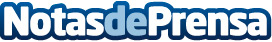  La estimulación transcraneal permite potenciar el desempeño cognitivoSe trata de estimular distintas partes y sistemas neuronales mediante estímulos eléctricos o magnéticos sin tener que abrir el cráneo. Esto significa que una serie de electrodos bien colocados pueden dar más rapidez mental y mejorar la atención y la productividad.
Datos de contacto:Nota de prensa publicada en: https://www.notasdeprensa.es/la-estimulacion-transcraneal-permite-potenciar Categorias: Medicina Medicina alternativa Innovación Tecnológica Otras ciencias http://www.notasdeprensa.es